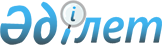 О внесении изменений в решение Ерейментауского районного маслихата от 3 марта 2015 года № 5С-35/2-15 "Об определении порядка и размера оказания жилищной помощи малообеспеченным семьям (гражданам) Ерейментауского района"
					
			Утративший силу
			
			
		
					Решение Ерейментауского районного маслихата Акмолинской области от 29 апреля 2016 года № 6С-3/4-16. Зарегистрировано Департаментом юстиции Акмолинской области 26 мая 2016 года № 5388. Утратило силу решением Ерейментауского районного маслихата Акмолинской области от 29 мая 2020 года № 6С-49/8-20
      Сноска. Утратило силу решением Ерейментауского районного маслихата Акмолинской области от 29.05.2020 № 6С-49/8-20 (вводится в действие со дня официального опубликования).
      В соответствии со статьей 97 Закона Республики Казахстан от 16 апреля 1997 года "О жилищных отношениях", статьей 6 Закона Республики Казахстан от 23 января 2001 года "О местном государственном управлении и самоуправлении в Республике Казахстан", постановлением Правительства Республики Казахстан от 30 декабря 2009 года № 2314 "Об утверждении Правил предоставления жилищной помощи", приказом Министра национальной экономики Республики Казахстан от 9 апреля 2015 года № 319 "Об утверждении стандартов государственных услуг в сфере жилищно-коммунального хозяйства", Ерейментауский районный маслихат РЕШИЛ:

      1. Внести в решение Ерейментауского районного маслихата "Об определении порядка и размера оказания жилищной помощи малообеспеченным семьям (гражданам) Ерейментауского района" от 3 марта 2015 года № 5С-35/2-15 (зарегистрировано в Реестре государственной регистрации нормативных правовых актов № 4730, опубликовано 11 апреля 2015 года в районной газете "Ереймен", 11 апреля 2015 года в районной газете "Ерейментау") следующие изменения:

      преамбулу изложить в следующей редакции:

      "В соответствии со статьей 97 Закона Республики Казахстан от 16 апреля 1997 года "О жилищных отношениях", статьей 6 Закона Республики Казахстан от 23 января 2001 года "О местном государственном управлении и самоуправлении в Республике Казахстан", постановлением Правительства Республики Казахстан от 30 декабря 2009 года № 2314 "Об утверждении Правил предоставления жилищной помощи", приказом Министра национальной экономики Республики Казахстан от 9 апреля 2015 года № 319 "Об утверждении стандартов государственных услуг в сфере жилищно-коммунального хозяйства", Ерейментауский районный маслихат РЕШИЛ:";

      в приложении 1 к указанному решению:

      пункт 2 изложить в следующей редакции:

      "2. Прием заявлений и выдача результатов оказания государственной услуги осуществляется согласно стандарта государственной услуги "Назначение жилищной помощи", утвержденного приказом Министра национальной экономики Республики Казахстан от 9 апреля 2015 года № 319 (зарегистрировано в Реестре государственной регистрации нормативных правовых актов № 11015) "Об утверждении стандартов государственных услуг в сфере жилищно-коммунального хозяйства".";

      пункт 3 изложить в следующей редакции:

      "3. Назначение жилищной помощи производится с месяца обращения на текущий квартал, при этом доходы семьи (граждан) и расходы на содержание общего имущества объекта кондоминиума малообеспеченным семьям (гражданам), потребления коммунальных услуг и услуг связи в части увеличения абонентской платы за телефон, подключенный к сети телекоммуникаций, арендной платы за пользование жилищем, арендованным местным исполнительным органом в частном жилищном фонде учитываются за истекший квартал.".

      2. Настоящее решение вступает в силу со дня государственной регистрации в Департаменте юстиции Акмолинской области и вводится в действие со дня официального опубликования.


      "СОГЛАСОВАНО"
      "29" апреля 2016 года
					© 2012. РГП на ПХВ «Институт законодательства и правовой информации Республики Казахстан» Министерства юстиции Республики Казахстан
				
      Председатель сессии
Ерейментауского районного
маслихата

Н.Мандаев

      Секретарь Ерейментауского
районного маслихата

К.Махметов

      Аким Ерейментауского района

Е.Нугманов
